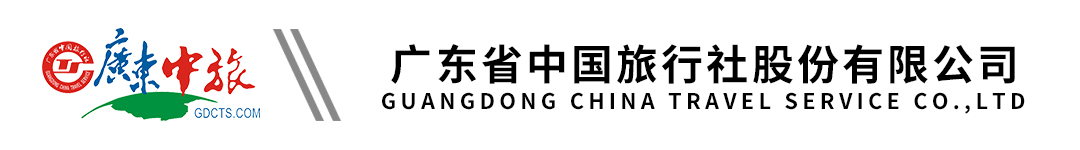 【私享·北纬18°的假期】海南三亚双飞4天丨3晚酒店可选标准丨加井岛半日游丨石梅湾沙滩丨凤凰九里书屋丨海棠湾免税店丨南航直飞行程单行程安排费用说明其他说明产品编号HN-20240313-ZYX012出发地广州市目的地三亚市行程天数4去程交通飞机返程交通飞机参考航班去程：广州-三亚 CZ6744 / 17:40-19:15去程：广州-三亚 CZ6744 / 17:40-19:15去程：广州-三亚 CZ6744 / 17:40-19:15去程：广州-三亚 CZ6744 / 17:40-19:15去程：广州-三亚 CZ6744 / 17:40-19:15产品亮点★2人成行，独立成团★2人成行，独立成团★2人成行，独立成团★2人成行，独立成团★2人成行，独立成团天数行程详情用餐住宿D1广州-三亚早餐：X     午餐：X     晚餐：X   A档4钻：三亚大东海君亭酒店/文豪海景大酒店 或同级D2三亚早餐：√     午餐：X     晚餐：X   A档4钻：三亚大东海君亭酒店/文豪海景大酒店 或同级D3三亚—万宁早餐：√     午餐：X     晚餐：X   A档4钻：陵水香水湾荣逸温情酒店/山景房 或同级D4万宁—三亚—广州早餐：√     午餐：X     晚餐：X   无费用包含1、交通：广州至三亚4天往返经济舱含税机票（不含临时上调的机场税费）。1、交通：广州至三亚4天往返经济舱含税机票（不含临时上调的机场税费）。1、交通：广州至三亚4天往返经济舱含税机票（不含临时上调的机场税费）。费用不包含1、全程无全陪、地陪导游服务。1、全程无全陪、地陪导游服务。1、全程无全陪、地陪导游服务。预订须知自由行预定须知，请认真阅读，并无异议后于指定位置签名确认：温馨提示1、此为自由行产品，不含全陪地陪导游服务。自由活动期间请注意保管好自身财产安全。在自由活动期间，如需其他服务（如单订门票、用车、导游服务等）可联系我社预定，费用单议。